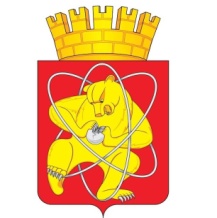 Муниципальное образование «Закрытое административно – территориальное образование Железногорск Красноярского края»АДМИНИСТРАЦИЯ ЗАТО  г. ЖЕЛЕЗНОГОРСК ПОСТАНОВЛЕНИЕ22.01.2019				                        				                  	        № 104г. ЖелезногорскО внесении изменений в постановление Администрации ЗАТО г. Железногорск от 18.11.2013 № 1818 «Об утверждении перечня автомобильных дорог общего пользования местного значения»В соответствии с Федеральным законом от 06.10.2003 № 131-ФЗ «Об общих принципах организации местного самоуправления в Российской Федерации», Федеральным законом от 08.11.2007 № 257-ФЗ «Об автомобильных дорогах и о дорожной деятельности в Российской Федерации и о внесении изменений в отдельные законодательные акты Российской Федерации», руководствуясь Уставом ЗАТО Железногорск,ПОСТАНОВЛЯЮ:1. Внести изменения в постановление Администрации ЗАТО г. Железногорск от 18.11.2013 №1818 «Об утверждении перечня автомобильных дорог общего пользования местного значения»», изложив приложение № 1 в новой редакции (приложение).  2. Управлению делами Администрации ЗАТО г. Железногорск (Е.В. Андросова) довести настоящее постановление до сведения населения через газету «Город и горожане».3. Отделу общественных связей Администрации ЗАТО г. Железногорск (И.С. Пикалова) разместить настоящее постановление на официальном сайте муниципального образования «Закрытое административно-территориальное образование Железногорск Красноярского края» в информационно-телекоммуникационной сети «Интернет».4. Контроль над исполнением настоящего постановления возложить на первого заместителя Главы ЗАТО г. Железногорск по жилищно-коммунальному хозяйству С.Е. Пешкова.5. Настоящее постановление вступает в силу с момента его официального опубликования.Глава ЗАТО г. Железногорск		        				             И.Г. КуксинПриложение №1к постановлению АдминистрацииЗАТО г. Железногорскот 22.01.2019 № 104Приложение №1к постановлению Администрации ЗАТО г. Железногорск от 18.11.2013 № 1818Перечень дорог общего пользования местного значенияПримечание: используется следующее сокращение для покрытия дорог: - усовершенствованное покрытие: А – асфальтобетонное, ЖБ – монолитный железобетон, ЖБП – сборное покрытие из железобетонных плит;- переходное покрытие: ПГС – песчано-гравийная смесь, Щ - щебеночное покрытие;- низшее покрытие (без покрытия): Г – грунтовая дорога. №
п/пИдентификационный номерНаименование автомобильной дорогиНаименование автомобильной дорогиНаименование автомобильной дорогиКадастровый номерКадастровый номерПротяженность объекта, м.Протяженность объекта, м.Характеристика проезжей частиХарактеристика проезжей частиХарактеристика проезжей частиХарактеристика проезжей частиХарактеристика проезжей частиХарактеристика проезжей частиХарактеристика проезжей части№
п/пИдентификационный номерНаименование автомобильной дорогиНаименование автомобильной дорогиНаименование автомобильной дорогиКадастровый номерКадастровый номерПротяженность объекта, м.Протяженность объекта, м.Протяженность, м.Протяженность, м.Ширина, м.Ширина, м.Площадь, кв.м.Площадь, кв.м.Покрытиег. Железногорскг. Железногорскг. Железногорскг. Железногорскг. Железногорскг. Железногорскг. Железногорскг. Железногорскг. Железногорскг. Железногорскг. Железногорскг. Железногорскг. Железногорскг. Железногорскг. Железногорскг. Железногорск104-535 ОП МГ 04-00104-535 ОП МГ 04-001Проезд "Ленинградский проспект" (включая объект "сооружение-проезд")24:58:0000000:4278, 24:58:0308001:316824:58:0000000:4278, 24:58:0308001:31685 434,05 434,05 464,25 464,28,88,899 784,199 784,1A A 204-535 ОП МГ 04-00204-535 ОП МГ 04-002Проезд "проезд Мира"24:58:000000:0000:04:535:002:00006466024:58:000000:0000:04:535:002:000064660454,0454,0454,0454,09,39,34 643,74 643,7A A 304-535 ОП МГ 04-00304-535 ОП МГ 04-003Проезд "проезд Центральный"24:58:0000000:3615124:58:0000000:36151620,0620,0620,4620,48,28,26 467,96 467,9A A 404-535 ОП МГ 04-00404-535 ОП МГ 04-004Проезд "проспект Курчатова"24:58:0000000:3615924:58:0000000:361592 800,02 800,02 800,02 800,09,39,354 157,354 157,3A A 504-535 ОП МГ 04-00504-535 ОП МГ 04-005Проезд "улица 22 Партсъезда"24:58:0000000:3614324:58:0000000:36143606,0606,0551,3551,330,030,011 498,211 498,2A ЖБ A ЖБ 604-535 ОП МГ 04-00604-535 ОП МГ 04-006Проезд "улица 60 лет ВЛКСМ"24:58:0000000:439024:58:0000000:43902 930,02 930,02 930,02 930,015,015,043 950,043 950,0A A 704-535 ОП МГ 04-00704-535 ОП МГ 04-007Проезд "улица Андреева"24:58:0000000:3614624:58:0000000:36146915,0915,0990,2990,28,48,417 369,517 369,5A A 804-535 ОП МГ 04-00804-535 ОП МГ 04-008Проезд "улица Восточная"24:58:0000000:3615824:58:0000000:361582 802,02 802,02 802,02 802,012,312,335 580,835 580,8A A 904-535 ОП МГ 04-00904-535 ОП МГ 04-009Проезд "улица генерала Царевского"24:58:0000000:3615424:58:0000000:361541 474,01 474,01 474,01 474,015,315,314 741,214 741,2A A 1004-535 ОП МГ 04-01004-535 ОП МГ 04-010Проезд "улица Горького"24:58:0000000:435624:58:0000000:43561 425,01 425,01 425,01 425,07,77,710 967,310 967,3A A 1104-535 ОП МГ 04-01104-535 ОП МГ 04-011Проезд "улица Григорьева"25:58:0000000:444625:58:0000000:4446190,0190,0189,9189,96,46,41 275,01 275,0A A 1204-535 ОП МГ 04-01204-535 ОП МГ 04-012Проезд "улица Енисейская"24:58:0000000:3616424:58:0000000:361642 523,02 523,02 505,42 505,49,89,824 552,924 552,9A A 1304-535 ОП МГ 04-01304-535 ОП МГ 04-013Проезд "улица Загородная"24:58:0000000:3616124:58:0000000:361615 497,05 497,05 178,45 178,46,06,031 139,331 139,3A A 1404-535 ОП МГ 04-01404-535 ОП МГ 04-014Проезд "улица Кирова"24:58:0000000:435524:58:0000000:4355759,0759,0759,0759,06,96,912 925,412 925,4A A 1504-535 ОП МГ 04-01504-535 ОП МГ 04-015Проезд "улица Комсомольская"24:58:0000000:435324:58:0000000:43531 386,01 386,01 386,41 386,47,27,29 967,79 967,7A A 1604-535 ОП МГ 04-01604-535 ОП МГ 04-016Проезд "проезд Комсомольский"н/ун/у90,090,0167,0167,06,06,01 002,01 002,0A A 1704-535 ОП МГ 04-01704-535 ОП МГ 04-017Проезд "улица Королева"24:58:0000000:437724:58:0000000:4377495,0495,0494,5494,57,17,14 127,04 127,0A A 1804-535 ОП МГ 04-01804-535 ОП МГ 04-018Проезд "улица Красноярская"24:58:0000000:3616324:58:0000000:361639 474,09 474,09 439,19 439,17,57,570 352,370 352,3A A 1904-535 ОП МГ 04-01904-535 ОП МГ 04-019Проезд "улица Крупской"24:58:0000000:444524:58:0000000:4445328,0328,0328,1328,16,06,03 545,23 545,2A A 2004-535 ОП МГ 04-02004-535 ОП МГ 04-020Проезд "Улица Ленина"24:58:0000000:429524:58:0000000:42953 947,03 947,03 947,03 947,015,515,560 992,760 992,7A A 2104-535 ОП МГ 04-02104-535 ОП МГ 04-021Проезд "улица Маяковского"24:58:0000000:441824:58:0000000:4418735,0735,0735,3735,36,76,75 915,35 915,3A A 2204-535 ОП МГ 04-02204-535 ОП МГ 04-022Проезд "улица Молодежная"24:58:0000000:429224:58:0000000:4292622,0622,0622,0622,09,69,67 051,77 051,7A ЖБ A ЖБ 2304-535 ОП МГ 04-02304-535 ОП МГ 04-023Проезд "улица Октябрьская"24:58:0000000:429724:58:0000000:4297937,0937,0936,9936,99,29,29 145,49 145,4A A 2404-535 ОП МГ 04-02404-535 ОП МГ 04-024Проезд "улица Павлова"24:58:0000000:444024:58:0000000:4440458,0458,0458,0458,06,36,33 519,13 519,1A A 2504-535 ОП МГ 04-02504-535 ОП МГ 04-025Проезд "улица Парковая"24:58:0000000:3615024:58:0000000:361501 052,01 052,01 031,11 031,110,710,711 451,611 451,6A A 2604-535 ОП МГ 04-02604-535 ОП МГ 04-026Проезд "улица Первомайская"24:58:0339001:38824:58:0339001:388585,0585,0585,0585,07,07,04 147,54 147,5A A 2704-535 ОП МГ 04-02704-535 ОП МГ 04-027Проезд "улица Пирогова"24:58:0000000:435924:58:0000000:4359443,0443,0450,3450,34,84,81 980,91 980,9A A 2804-535 ОП МГ 04-02804-535 ОП МГ 04-028Проезд "улица Привокзальная"24:58:0000000:3620224:58:0000000:362021 591,01 591,01 591,01 591,06,76,710 659,710 659,7A ПГС A ПГС 2904-535 ОП МГ 04-02904-535 ОП МГ 04-029Проезд "улица Промышленная"24:58:0000000:3443424:58:0000000:344341 350,01 350,01 350,01 350,05,35,37 087,57 087,5A A 3004-535 ОП МГ 04-03004-535 ОП МГ 04-030Проезд "улица Пушкина"24:58:0000000:444224:58:0000000:4442639,0639,0639,4639,44; 6,54; 6,54 539,94 539,9A A 3104-535 ОП МГ 04-03104-535 ОП МГ 04-031Проезд "улица Решетнева"24:58:0000000:428924:58:0000000:4289807,0807,0806,9806,97,97,97 272,77 272,7A A 3204-535 ОП МГ 04-03204-535 ОП МГ 04-032Проезд "улица Саянская"24:58:0000000:3617024:58:0000000:361701 265,01 265,01 265,01 265,08,98,911 351,011 351,0A A 3304-535 ОП МГ 04-03304-535 ОП МГ 04-033Проезд "улица Свердлова"24:58:0000000:3613824:58:0000000:361382 385,02 385,02 385,02 385,015,115,136 122,836 122,8A A 3404-535 ОП МГ 04-03404-535 ОП МГ 04-034Проезд "улица Северная"24:58:0000000:3613624:58:0000000:36136489,0489,0489,3489,36,56,54 554,84 554,8A A 3504-535 ОП МГ 04-03504-535 ОП МГ 04-035Проезд "улица Советская"24:58:0000000:3614524:58:0000000:36145932,0932,0932,0932,08,98,912 140,712 140,7A A 3604-535 ОП МГ 04-03604-535 ОП МГ 04-036Проезд "улица Советской Армии"24:58:0000000:3614724:58:0000000:36147997,0997,0997,0997,011,311,312 339,912 339,9A A 3704-535 ОП МГ 04-03704-535 ОП МГ 04-037Проезд "улица Тихая"24:58:0000000:3614224:58:0000000:361421 904,01 904,01 904,01 904,07,07,013 438,313 438,3A A 3804-535 ОП МГ 04-03804-535 ОП МГ 04-038Проезд "улица Транзитная"24:58:0000000:3443224:58:0000000:344325 510,05 510,05 510,05 510,010,010,054 540,054 540,0A A 3904-535 ОП МГ 04-03904-535 ОП МГ 04-039Проезд "улица Чапаева"24:58:0000000:444824:58:0000000:4448400,0400,096,896,811,611,61 122,31 122,3A A 4004-535 ОП МГ 04-04004-535 ОП МГ 04-040Проезд "улица Чехова"24:58:0000000:435724:58:0000000:4357154,0154,0153,6153,67,07,01 082,71 082,7A A 4104-535 ОП МГ 04-04104-535 ОП МГ 04-041Проезд "улица Школьная"24:58:0000000:3612824:58:0000000:361281 785,01 785,01 722,51 722,56,46,411 024,011 024,0A A 4204-535 ОП МГ 04-04204-535 ОП МГ 04-042Проезд "улица Штефана"24:58:0000000:444124:58:0000000:4441206,0206,0205,5205,57,07,01 637,91 637,9A A 4304-535 ОП МГ 04-04304-535 ОП МГ 04-043Проезд "улица Южная"24:58:0000000:3612924:58:0000000:361296 012,06 012,06 012,06 012,011,611,669 701,569 701,5A A 4404-535 ОП МГ 04-04404-535 ОП МГ 04-044Проезд "Юбилейный проезд"24:58:0000000:444324:58:0000000:4443483,0483,0483,0483,09,39,35 911,45 911,4A A 4504-535 ОП МГ 04-04504-535 ОП МГ 04-045Автодорога до АБЗ24:58:0000000:3613324:58:0000000:36133534,0534,0534,0534,05,75,73 047,33 047,3A A 4604-535 ОП МГ 04-04604-535 ОП МГ 04-046Автодорога до городскую свалку24:58:0354001:96024:58:0354001:9601 690,01 690,01 925,01 925,06,66,612 733,312 733,3A ПГС A ПГС 4704-535 ОП МГ 04-04704-535 ОП МГ 04-047Автодорога до спасательной станции24:58:0000000:3613724:58:0000000:36137351,0351,0351,0351,03,13,11 095,11 095,1A A 4804-535 ОП МГ 04-04804-535 ОП МГ 04-048Автодорога о/л «Орбита» до садового кооператива №4224:58:0000000:3722224:58:0000000:372223 100,03 100,03 100,03 100,08,08,024 648,224 648,2ПГС ПГС 4904-535 ОП МГ 04-04904-535 ОП МГ 04-049Автодорога подъездная к школе № 9424:58:0000000:3453024:58:0000000:34530193,0193,0193,0193,05,35,3713,6713,6A A 5004-535 ОП МГ 04-05004-535 ОП МГ 04-050Автодорога ул. Красноярская - о/л «Взлет»24:58:0000000:3444824:58:0000000:344482 954,12 954,12 954,12 954,16,26,218 378,318 378,3A ПГС A ПГС 5104-535 ОП МГ 04-05104-535 ОП МГ 04-051Проезд "между с/к Октябрь до МКОУ ДОД ДЮСШ-1"24:58:0304001:70224:58:0304001:702153,0153,0153,0153,05,55,5979,0979,0АА5204-535 ОП МГ 04-05204-535 ОП МГ 04-052Проезд "от СК "Октябрь" до яхт-клуба"н/ун/у383,0383,0359,5359,55,45,41 924,31 924,3АА5304-535 ОП МГ 04-05304-535 ОП МГ 04-053Проезд к пляжун/ун/у159,4159,4159,4159,48,98,91 420,91 420,9АА5404-535 ОП МГ 04-05404-535 ОП МГ 04-054Проезд "от пр. Ленинградский к нежилому зданию по пр. Ленинградский, 13"н/ун/у354,0354,0243,2243,220,720,75 027,65 027,6АА5504-535 ОП МГ 04-05504-535 ОП МГ 04-055Проезд к ЖЭК №8 со стороны пр. Ленинградский24:58:0000000:3617424:58:0000000:36174241,0241,0241,4241,46,36,31 882,11 882,1A A 5604-535 ОП МГ 04-05604-535 ОП МГ 04-056Проезд к ЦД от пр. Ленинградский (по обе стороны от ТД "Михайловский")24:58:0000000:3617224:58:0000000:36172411,6411,6411,6411,611,111,14 588,84 588,8A A 5704-535 ОП МГ 04-05704-535 ОП МГ 04-057Проезд к жилому дому пр. Ленинградский, 75 со стороны пр. Ленинградский24:58:0000000:3617124:58:0000000:36171166,0166,0166,0166,06,36,31 045,81 045,8A A 5804-535 ОП МГ 04-05804-535 ОП МГ 04-058Проезд и площадка "перед жилым домом по пр. Ленинградский, д.99"н/ун/у47,947,947,947,911,011,0525,3525,3АА5904-535 ОП МГ 04-05904-535 ОП МГ 04-059Проезд и площадка "от пр. Ленинградский между жилыми домами по пр. Ленинградский, д.105 и пр. Ленинградский, д.101"н/ун/у160,0160,0160,0160,09,69,61 540,61 540,6АА6004-535 ОП МГ 04-06004-535 ОП МГ 04-060Проезд и площадка "от пр. Ленинградский между жилыми домами по пр. Ленинградский, д.109 и пр. Ленинградский, д.105"н/ун/у59,459,459,459,410,610,6630,4630,4АА6104-535 ОП МГ 04-06104-535 ОП МГ 04-061Проезд к профилакторию "Строитель" со стороны пр. Ленинградский24:58:0000000:3617324:58:0000000:36173575,0575,0574,7574,74,54,52 571,82 571,8A A 6204-535 ОП МГ 04-06204-535 ОП МГ 04-062Проезд к ЖЭК-1 со стороны пр. Мира24:58:0000000:3614924:58:0000000:36149310,0310,0310,0310,011,511,53 571,13 571,1A A 6304-535 ОП МГ 04-06304-535 ОП МГ 04-063Проезд "от жилого дома проезд Мира, д.17 до жилого дома по пр. Ленинградский, д. 75"н/ун/у265,0265,0250,6250,68,18,12 035,22 035,2АА6404-535 ОП МГ 04-06404-535 ОП МГ 04-064Проезд "перед нежилым зданием по проезд Мира, 15"н/ун/у64,064,064,064,015,315,3981,6981,6АА6504-535 ОП МГ 04-06504-535 ОП МГ 04-065Проезд "от пр. Курчатова южнее жилого дома по пр. Курчатова, д.2"н/ун/у14,014,014,014,04,54,563,363,3АА6604-535 ОП МГ 04-06604-535 ОП МГ 04-066Проезд "от пр. Курчатова севернее жилого дома по пр. Курчатова, д.№6"н/ун/у74,074,074,674,63,43,4253,4253,4АА6704-535 ОП МГ 04-06704-535 ОП МГ 04-067Проезд "от пр. Курчатова между жилыми домами по пр. Курчатова, д.6 и пр. Курчатова, д.14 и до жилого дома по пр. Курчатова, д.10 и ул. Центральный проезд, д.8"н/ун/у200,0200,0265,7265,74,64,61 220,41 220,4АА6804-535 ОП МГ 04-06804-535 ОП МГ 04-068Проезд к жилому дому пр. Курчатова, 28 со стороны пр. Курчатова24:58:0000000:3617724:58:0000000:36177315,0315,0314,6314,67,17,12 242,52 242,5A A 6904-535 ОП МГ 04-06904-535 ОП МГ 04-069Проезд "перед жилым домом по пр. Курчатова, д. 44"н/ун/у62,862,862,862,810,810,8676,1676,1АА7004-535 ОП МГ 04-07004-535 ОП МГ 04-070Проезд "вокруг здания по пр. Курчатова, д.48Б"н/ун/у252,8252,8252,8252,811,311,32 857,62 857,6АА7104-535 ОП МГ 04-07104-535 ОП МГ 04-071Проезд к жилому дому пр. Курчатова, 52 со стороны пр. Курчатова24:58:0000000:3616624:58:0000000:36166148,0148,0148,0148,07,67,61 127,31 127,3A A 7204-535 ОП МГ 04-07204-535 ОП МГ 04-072Проезд к жилому дому ул. Восточная, 56 со стороны пр. Курчатова24:58:0000000:3617824:58:0000000:36178333,0333,0332,9332,96,46,42 120,72 120,7A A 7304-535 ОП МГ 04-07304-535 ОП МГ 04-073Проезд "от пр. Курчатова между жилыми домами по пр. Курчатова, д.68 и пр. Курчатова, д.70 до магазина"н/ун/у64,964,964,964,96,56,5420,4420,4АА7404-535 ОП МГ 04-07404-535 ОП МГ 04-074Проезд к МОУ №106 со стороны ул. 60 лет ВЛКСМ24:58:0000000:3616724:58:0000000:36167697,0697,0697,0697,05,15,13 519,93 519,9A ЖБ ЖБП A ЖБ ЖБП 7504-535 ОП МГ 04-07504-535 ОП МГ 04-075Проезд "от ул. 60 лет ВЛКСМ до нежилого здания по ул. 60 лет ВЛКСМ, 10"н/ун/у77,077,077,077,06,56,5499,9499,9АА7604-535 ОП МГ 04-07604-535 ОП МГ 04-076Проезд к СК "Дельфин" со стороны ул. 60 лет ВЛКСМ24:58:0000000:3616924:58:0000000:36169357,0357,0357,0357,07,77,72 738,22 738,2A A 7704-535 ОП МГ 04-07704-535 ОП МГ 04-077Проезд от "ул. 60 лет ВЛКСМ до пляжной зоны отдыха"н/ун/у334,0334,0290,3290,33,93,91 133,21 133,2АА7804-535 ОП МГ 04-07804-535 ОП МГ 04-078Проезд "от ул. Андреева между жилыми домами ул. Андреева, 6, ул. Андреева, 8 до гаражного кооператива"н/ун/у28,628,628,628,69,89,8279,3279,3АА7904-535 ОП МГ 04-07904-535 ОП МГ 04-079Проезд "от жилого дома по ул. Андреева, 21 в сторону здания по ул. 22 Партсъезда, 25"н/ун/у13,313,313,313,30,00,00,00,0АА8004-535 ОП МГ 04-08004-535 ОП МГ 04-080Проезд "от ул. Андреева между нежилыми зданиями по ул. Советской Армии, 30, ул. Советской Армии, 32 до площадки ФГУП "ГХК", нежилого здания по ул. Советской Армии, 44А, ул. Советской Армии, 34"н/ун/у542,0542,0528,5528,510,410,45 490,75 490,7АА8104-535 ОП МГ 04-08104-535 ОП МГ 04-081Проезд от ул. Восточная до ул. Павлова (перед стационаром)24:58:0000000:3618224:58:0000000:36182425,0425,0425,0425,07,97,93 343,43 343,4A A 8204-535 ОП МГ 04-08204-535 ОП МГ 04-082Проезд "от ул. Восточная между жилыми домами по ул. Восточная, д.3, ул. Восточная, д.11 и до жилого дома по ул. Молодежная, д.15а"н/ун/у224,3224,3224,3224,36,36,31 406,71 406,7АА8304-535 ОП МГ 04-08304-535 ОП МГ 04-083Проезд "от ул. Восточная между жилыми домами по ул. Восточная, д.13 и ул. Восточная, д.17"н/ун/у68,068,068,268,25,25,2352,3352,3АА8404-535 ОП МГ 04-08404-535 ОП МГ 04-084Проезд к жилому дому ул. Восточная, 23 со стороны ул. Восточная24:58:0000000:3618024:58:0000000:36180219,0219,0218,7218,76,16,11 503,81 503,8A A 8504-535 ОП МГ 04-08504-535 ОП МГ 04-085Проезд от ул. Восточная до МП Горэлектросетьн/ун/у377,0377,0377,0377,07,97,92 985,82 985,8A A 8604-535 ОП МГ 04-08604-535 ОП МГ 04-086Проезд "от ул. Восточная к жилым домам по ул. Королева, д.17, ул. Восточная, д.31"н/ун/у121,0121,0123,6123,66,46,4795,0795,0АА8704-535 ОП МГ 04-08704-535 ОП МГ 04-087Проезд к МОУ №95 со стороны ул. Восточная24:58:0000000:3617924:58:0000000:36179416,0416,0415,6415,67,27,23 371,53 371,5A A 8804-535 ОП МГ 04-08804-535 ОП МГ 04-088Проезд "от жилого дома по ул. Восточная, д.31 до жилого дома по ул. Восточная, д.37А"н/ун/у112,4112,4112,4112,46,06,0679,2679,2АА8904-535 ОП МГ 04-08904-535 ОП МГ 04-089Проезд "от ул. Восточная между жилым домом по ул. Восточная, д.47 и зданием по ул. Восточная, 49 до нежилого здания по ул. Восточная, 45А"н/ун/у60,160,160,160,18,38,3495,9495,9АА9004-535 ОП МГ 04-09004-535 ОП МГ 04-090Проезд "к нежилому зданию по ул. Восточная,60А"н/ун/у44,944,944,944,93,63,6162,9162,9АА9104-535 ОП МГ 04-09104-535 ОП МГ 04-091Проезд от блокированного жилого дома по ул. Царевского, 6 до блокированного жилого дома по ул. Царевского, 22А24:58:0313001:41024:58:0313001:410871,0871,0871,0871,06,56,55 661,55 661,5АА9204-535 ОП МГ 04-09204-535 ОП МГ 04-092Проезд "от ул. Горького между жилыми домами по ул. Горького, д.23, ул. Горького, д.31 к жилому дому по ул. Горького, д.27"н/ун/у135,0135,087,387,37,07,0608,5608,5АА9304-535 ОП МГ 04-09304-535 ОП МГ 04-093Проезд от ул. Горького до здания по ул. Горького, 38А24:58:0000000:4040724:58:0000000:40407230,0230,0230,0230,05,25,21 217,01 217,0A A 9404-535 ОП МГ 04-09404-535 ОП МГ 04-094Проезд "от ул. Горького между жилыми домами по ул. Горького, д.43, ул. Горького, д.51 к жилому дому по ул. Горького, д.47"н/ун/у127,0127,092,692,64,34,3401,5401,5АА9504-535 ОП МГ 04-09504-535 ОП МГ 04-095Проезд от ул. Горького до здания по ул. Горького, 46А24:58:0000000:4041124:58:0000000:40411104,0104,0104,0104,05,95,9617,6617,6A A 9604-535 ОП МГ 04-09604-535 ОП МГ 04-096Проезд "от ул. Григорьева между жилыми домами ул. Григорьева, 2, ул. Григорьева, 6 к нежилому зданию по ул. Григорьева, 4"н/ун/у70,070,072,072,05,75,7407,2407,2АА9704-535 ОП МГ 04-09704-535 ОП МГ 04-097Проезд от ул. Загородная до в/ч в Лукашах24:58:0000000:3616224:58:0000000:3616274,074,073,773,74,64,6338,1338,1A A 9804-535 ОП МГ 04-09804-535 ОП МГ 04-098Проезд "от ул. Кирова между жилыми домами ул. Кирова, 4 и ул. Кирова, 6"н/ун/у53,053,069,269,24,84,8332,7332,7АА9904-535 ОП МГ 04-09904-535 ОП МГ 04-099Проезд "от ул. Кирова между жилыми домами ул. Кирова, 6 и ул. Кирова, 8"н/ун/у7,57,57,57,53,63,626,926,9АА10004-535 ОП МГ 04-10004-535 ОП МГ 04-100Проезд между жилым домом Кирова 10а и зданием университета Кирова 12а24:58:0000000:3617524:58:0000000:3617595,095,095,295,26,46,4606,5606,5A A 10104-535 ОП МГ 04-10104-535 ОП МГ 04-101Проезд "от ул. Кирова между жилым домом ул. Кирова, 12 и нежилым зданием по ул. Кирова, 12А"н/ун/у57,857,857,857,85,25,2299,8299,8АА10204-535 ОП МГ 04-10204-535 ОП МГ 04-102Проезд "от ул. Комсомольская между жилыми домами по ул. Комсомольская, д.22, ул. Комсомольская, д.24 до гаражей"н/ун/у51,051,050,250,24,04,0198,7198,7АА10304-535 ОП МГ 04-10304-535 ОП МГ 04-103Проезд "от ул. Комсомольская между жилыми домами ул. Комсомольская, 23, ул. Комсомольская, 25 до нежилого здания по ул. Комсомольская, 25А и вокруг него"н/ун/у79,079,0228,3228,34,74,71 079,81 079,8АА10404-535 ОП МГ 04-10404-535 ОП МГ 04-104Проезд "от ул. Комсомольская между жилыми домами по ул. Комсомольская, д.26, ул. Комсомольская, д.28 до нежилого здания по ул. Комсомольская, 26А"н/ун/у49,049,049,249,25,95,9289,1289,1АА10504-535 ОП МГ 04-10504-535 ОП МГ 04-105Проезд "от ул. Комсомольская между жилыми домами ул. Комсомольская, 35, ул. Комсомольска, 37 до нежилого здания по ул. Комсомольская, 35А"н/ун/у18,218,218,218,25,55,5100,7100,7АА10604-535 ОП МГ 04-10604-535 ОП МГ 04-106Проезд от ул. Комсомольская между зданием ул. Комсомольская 52 домом ул. Комсомольская 50н/ун/у61,761,761,761,76,06,0368,8368,8АА10704-535 ОП МГ 04-10704-535 ОП МГ 04-107Проезд от ул. Комсомольская между зданием ул. Комсомольская 52 домом ул. Комсомольская 54н/ун/у23,323,323,323,33,33,377,177,1АА10804-535 ОП МГ 04-10804-535 ОП МГ 04-108Проезд от ул. Комсомольская южнее жилого дома ул. Комсомольская, 56н/ун/у47,247,247,247,23,93,9183,4183,4АА10904-535 ОП МГ 04-10904-535 ОП МГ 04-109Проезд от ул. Королева к жилому дому по пр. Курчатова, д.4224:58:0000000:3618124:58:0000000:36181173,0173,0173,0173,09,19,11 568,21 568,2A A 11004-535 ОП МГ 04-11004-535 ОП МГ 04-110Проезд "от жилого дома ул. Крупской, 5 и до нежилого здания по ул. Крупской, 5А"н/ун/у5,25,25,25,24,44,423,023,0АА11104-535 ОП МГ 04-11104-535 ОП МГ 04-111Проезд "от ул. Крупской между нежилыми зданиями ул. Крупской, 11 и ул. Крупской, 11А"н/ун/у32,832,832,832,89,59,5311,7311,7АА11204-535 ОП МГ 04-11204-535 ОП МГ 04-112Проезд и площадка "между нежилыми зданиями по ул. Ленина, 8В и ул. Школьная, 23А"н/ун/у73,473,473,473,412,812,8939,6939,6АА11304-535 ОП МГ 04-11304-535 ОП МГ 04-113Проезд "от ул. Ленина между жилыми домами ул. Ленина, 31, ул. Ленина, 33 до нежилого здания по ул. Андреева, 14"н/ун/у29,029,029,329,34,34,3125,4125,4АА11404-535 ОП МГ 04-11404-535 ОП МГ 04-114Проезд "от ул. Ленина между жилыми домами ул. Ленина, 34, ул. Ленина, 36 до нежилого здания по ул. Ленина, 34А"н/ун/у35,335,335,335,34,04,0139,9139,9АА11504-535 ОП МГ 04-11504-535 ОП МГ 04-115Проезд "от нежилого здания по ул. Ленина, 34А до нежилого здания по ул. Школьная, 47А"н/ун/у16,316,316,316,34,94,979,179,1АА11604-535 ОП МГ 04-11604-535 ОП МГ 04-116Проезд "от ул. Ленина вокруг нежилого здания по ул. Ленина, 39"н/ун/у286,0286,0281,9281,96,26,21 734,91 734,9АА11704-535 ОП МГ 04-11704-535 ОП МГ 04-117Проезд "от ул. Ленина к ул. Школьная между жилым домом ул. Ленина, 40 и нежилым зданием по ул. Ленина, 42, жилыми домами по ул. Школьная, 53, ул. Школьная, 55"н/ун/у492,0492,0240,9240,96,06,01 438,71 438,7АА11804-535 ОП МГ 04-11804-535 ОП МГ 04-118Проезд "от ул. Ленина к ул. Школьная между нежилым зданием по ул. Ленина, 42 и жилым домом ул. Ленина, 44, жилыми домами по ул. Школьная, 55, ул. Школьная, 57"н/ун/у240,9240,9240,9240,96,06,01 438,71 438,7АА11904-535 ОП МГ 04-11904-535 ОП МГ 04-119Проезд "от ул. Ленина между жилыми домами ул. Ленина, 55, ул. Ленина, 57 к нежилому зданию по ул. Ленина, 55А"н/ун/у30,030,030,930,93,73,7114,3114,3АА12004-535 ОП МГ 04-12004-535 ОП МГ 04-120Проезд "от ул. Ленина между нежилыми зданиями по ул. Ленина, 63, ул. Ленина, 65 к гаражам"н/ун/у68,068,069,269,212,312,3852,7852,7АА12104-535 ОП МГ 04-12104-535 ОП МГ 04-121Проезд "от ул. Маяковского между жилыми домами ул. Маяковского, 14, ул. Маяковского, 16 к нежилому зданию по ул. Свердлова, 46"н/ун/у43,043,042,842,811,611,6494,8494,8АА12204-535 ОП МГ 04-12204-535 ОП МГ 04-122Проезд "от ул. Маяковского между жилым домом ул. Маяковского, 17 и нежилым зданием по ул. Маяковского, 17А"н/ун/у30,930,930,930,97,27,2221,1221,1АА12304-535 ОП МГ 04-12304-535 ОП МГ 04-123Проезд "от ул. Маяковского между жилыми домами ул. Маяковского, д.30, ул. Маяковского, д.32 к жилому дому по ул. Маяковского, д.34"н/ун/у58,358,358,358,37,97,9462,6462,6АА12404-535 ОП МГ 04-12404-535 ОП МГ 04-124Проезд "от ул. Молодежная между жилым домом по ул. Молодежная, д.5 и зданием по ул. Молодежная, 7"н/ун/у64,064,064,564,54,04,0255,1255,1АА12504-535 ОП МГ 04-12504-535 ОП МГ 04-125Проезд "от ул. Молодежная между жилым домом по ул. Молодежная, д.9 и зданием по ул. Молодежная, 9Б"н/ун/у49,049,075,475,43,73,7277,9277,9АА12604-535 ОП МГ 04-12604-535 ОП МГ 04-126Проезд "от ул. Октябрьская между жилым домом ул. Октябрьская, 4 и нежилым зданием по ул. Октябрьская, 14"н/ун/у25,025,024,824,83,93,996,996,9АА12704-535 ОП МГ 04-12704-535 ОП МГ 04-127Проезд со стоянкой "перед нежилым зданием ул. Октябрьская, 13"н/ун/у23,423,423,423,412,812,8299,5299,5АА12804-535 ОП МГ 04-12804-535 ОП МГ 04-128Проезд до здания прокуратуры и УКС от ул. Октябрьская24:58:0000000:3615324:58:0000000:36153251,0251,0250,7250,712,712,73 172,43 172,4A A 12904-535 ОП МГ 04-12904-535 ОП МГ 04-129Проезд "от ул. Октябрьская между нежилыми зданиями ул. Октябрьская, 41 и ул. Октябрьская, 43"н/ун/у143,0143,0143,1143,15,85,8825,2825,2АА13004-535 ОП МГ 04-13004-535 ОП МГ 04-130Проезд "от ул. Октябрьская между нежилыми зданиями ул. Октябрьская, 42 и ул. Октябрьская, 44"н/ун/у19,019,019,019,03,33,363,163,1АА13104-535 ОП МГ 04-13104-535 ОП МГ 04-131Проезд "от ул. Парковая до ул. Советская между рынком и ТЦ "Силуэт"н/ун/у118,0118,0119,5119,57,47,4890,2890,2АА13204-535 ОП МГ 04-13204-535 ОП МГ 04-132Проезд "от ул. Пушкина между жилыми домами по ул. Пушкина, д.5, ул. Пушкина, д.11 к жилому дому по ул. Горького, д.3"н/ун/у181,5181,5181,5181,53,73,7678,3678,3АА13304-535 ОП МГ 04-13304-535 ОП МГ 04-133Проезд "от ул. Пушкина между жилыми домами по ул. Пушкина, д.6, ул. Пушкина, д.14 к жилому дому по ул. Пушкина, д.10"н/ун/у58,058,058,558,55,55,5322,6322,6АА13404-535 ОП МГ 04-13404-535 ОП МГ 04-134Проезд "за жилым домом по ул. Пушкина, 25"н/ун/у29,629,629,629,64,74,7139,5139,5АА13504-535 ОП МГ 04-13504-535 ОП МГ 04-135Проезд "от ул. Пушкина между жилыми домами ул. Пушкина, 30, ул. Пушкина, 34 к нежилому зданию ул. Пушкина, 32"н/ун/у61,061,062,162,15,95,9365,9365,9АА13604-535 ОП МГ 04-13604-535 ОП МГ 04-136Проезд "от ул. Саянская к жилому дому по ул. Саянская, д.9 и нежилому зданию ул. Саянская, 5"н/ун/у37,037,048,048,03,73,7176,5176,5АА13704-535 ОП МГ 04-13704-535 ОП МГ 04-137Проезд "от здания по ул. Саянская, 17 до здания по ул. Саянская 9А, жилого дома по ул. Саянская, д.9"н/ун/у103,4103,4103,4103,47,07,0724,8724,8АА13804-535 ОП МГ 04-13804-535 ОП МГ 04-138Проезд к жилому дому ул. Саянская, 23 со стороны ул. Саянская24:58:0000000:3617624:58:0000000:36176187,0187,0187,3187,35,15,11 550,01 550,0A A 13904-535 ОП МГ 04-13904-535 ОП МГ 04-139Проезд "от ул. Свердлова между жилым домом по ул. Свердлова, 7 и нежилым зданием по ул. Свердлова, 9"н/ун/у24,724,724,724,78,08,0198,6198,6АА14004-535 ОП МГ 04-14004-535 ОП МГ 04-140Проезд "от ул. Свердлова между нежилым зданием по ул. Свердлова, 9 и  жилым домом по ул. Свердлова, 11"н/ун/у19,119,119,119,19,99,9189,5189,5АА14104-535 ОП МГ 04-14104-535 ОП МГ 04-141Проезд "от ул. Свердлова между жилым домом по ул. Свердлова, 15 и нежилым зданием по ул. Свердлова, 15А"н/ун/у91,091,091,291,21,21,2111,6111,6АА14204-535 ОП МГ 04-14204-535 ОП МГ 04-142Проезд "от ул. Свердлова между нежилым зданием по ул. Свердлова, 15А и жилым домом по ул. Свердлова, 19"н/ун/у41,041,041,541,59,39,3386,8386,8АА14304-535 ОП МГ 04-14304-535 ОП МГ 04-143Проезд "от ул. Свердлова между жилыми домами ул. Свердлова, 31, ул. Свердлова, 33 до нежилого здания по ул. Свердлова, 31А"н/ун/у46,346,346,346,33,73,7169,8169,8АА14404-535 ОП МГ 04-14404-535 ОП МГ 04-144Проезд "от ул. Свердлова между жилыми домами ул. Свердлова, 30, ул. Свердлова, 34 до нежилого здания по ул. Свердлова, 32"н/ун/у28,028,028,128,14,34,3120,3120,3АА14504-535 ОП МГ 04-14504-535 ОП МГ 04-145Проезд "от ул. Свердлова между жилым домом ул. Свердлова, 33 и нежилым зданием по ул. Свердлова, 35 до нежилого здания по ул. Свердлова, 33А"н/ун/у93,593,593,593,55,85,8544,3544,3АА14604-535 ОП МГ 04-14604-535 ОП МГ 04-146Проезд "от ул. Свердлова между жилым домом ул. Свердлова, 37 и нежилым зданием по ул. Свердлова, 35 до жилого дома по ул. Свердлова, 37А"н/ун/у46,046,046,046,08,78,7398,9398,9АА14704-535 ОП МГ 04-14704-535 ОП МГ 04-147Проезд "от ул. Свердлова между жилыми домами ул. Свердлова, 38 и ул. Свердлова, 40"н/ун/у18,518,518,518,53,63,666,966,9АА14804-535 ОП МГ 04-14804-535 ОП МГ 04-148Проезд "от ул. Свердлова между жилым домом ул. Свердлова, 45 и нежилым зданием по ул. Свердлова, 47"н/ун/у19,019,019,019,04,84,891,691,6АА14904-535 ОП МГ 04-14904-535 ОП МГ 04-149Проезд "между жилым домом ул. Свердлова, 48 и нежилым зданием по ул. Свердлова, 46"н/ун/у61,861,861,861,84,64,6286,7286,7АА15004-535 ОП МГ 04-15004-535 ОП МГ 04-150Проезд "от ул. Свердлова между жилым домом ул. Свердлова, 49 и нежилым зданием по ул. Свердлова, 47"н/ун/у18,018,017,717,73,83,867,267,2АА15104-535 ОП МГ 04-15104-535 ОП МГ 04-151Проезд "от ул. Свердлова между жилым домом по ул. Свердлова, 56 и нежилым зданием по ул. Свердлова, 58"н/ун/у17,317,317,317,310,510,5181,2181,2АА15204-535 ОП МГ 04-15204-535 ОП МГ 04-152Проезд "от ул. Свердлова между нежилым зданием по ул. Свердлова, 58 и жилым домом по ул. Свердлова, 60"н/ун/у18,818,818,818,89,89,8184,5184,5АА15304-535 ОП МГ 04-15304-535 ОП МГ 04-153Проезд "за нежилым зданием по ул. Свердлова, 68"н/ун/у147,0147,0115,3115,37,97,9909,8909,8АА15404-535 ОП МГ 04-15404-535 ОП МГ 04-154Проезд "между нежилыми зданиями ул. Советская, 25Б и ул. Советская, 27"н/ун/у142,0142,0116,4116,44,54,5519,9519,9АА15504-535 ОП МГ 04-15504-535 ОП МГ 04-155Проезд от ул. Советская между домами ул. Советская 28 и 30н/ун/у31,431,431,431,48,68,6270,3270,3АА15604-535 ОП МГ 04-15604-535 ОП МГ 04-156Проезд "от ул. Советская между жилыми домами ул. Советская, 30 и ул. Советская, 32"н/ун/у40,240,240,240,27,37,3293,6293,6АА15704-535 ОП МГ 04-15704-535 ОП МГ 04-157Проезд "от ул. Советской Армии между жилыми домами по ул. Советской Армии, д.7 и ул. Советской Армии, д.9 к нежилому зданию по ул. Советской Армии, 7А"н/ун/у70,070,069,969,90,80,856,556,5АА15804-535 ОП МГ 04-15804-535 ОП МГ 04-158Проезд "между нежилым зданием по ул. Советской Армии д.30 и сквером"н/ун/у105,2105,2105,2105,212,112,11 271,31 271,3АА15904-535 ОП МГ 04-15904-535 ОП МГ 04-159Проезд "от ул. Чехова между жилыми домами по ул. Чехова, д.4, ул. Чехова, д.10 к жилому дому по ул. Чехова, д.8"н/ун/у104,0104,076,876,87,47,4564,8564,8АА16004-535 ОП МГ 04-16004-535 ОП МГ 04-160Проезд "от ул. Школьная между нежилыми зданиями ул. Школьная, 9 и ул. Школьная, 23"н/ун/у53,053,055,355,33,93,9213,3213,3АА16104-535 ОП МГ 04-16104-535 ОП МГ 04-161Проезд "между ул. Школьная, 21 и гаражным кооперативом"н/ун/у63,863,863,863,85,65,6357,4357,4АА16204-535 ОП МГ 04-16204-535 ОП МГ 04-162Проезд "от ул. Школьная между нежилыми зданиями ул. Школьная, 23 и ул. Школьная, 25"н/ун/у45,045,045,845,85,05,0227,1227,1АА16304-535 ОП МГ 04-16304-535 ОП МГ 04-163Проезд "от ул. Школьная до жилых домов ул. Школьная, 31, ул. Школьная, 33"н/ун/у74,074,074,074,05,45,4398,2398,2АА16404-535 ОП МГ 04-16404-535 ОП МГ 04-164Проезд "от ул. Школьная до спортивного корта"н/ун/у165,0165,0129,7129,712,512,51 625,11 625,1АА16504-535 ОП МГ 04-16504-535 ОП МГ 04-165Проезд "от ул. Школьная между жилыми домами ул. Школьная, 47, ул. Школьная, 49 до нежилого здания по ул. Школьная, 47А"н/ун/у28,028,028,028,03,73,7102,3102,3АА16604-535 ОП МГ 04-16604-535 ОП МГ 04-166Проезд от ул. Школьная до ИФНС24:58:0000000:3444924:58:0000000:34449353,6353,6353,6353,612,412,44 369,74 369,7A A 16704-535 ОП МГ 04-16704-535 ОП МГ 04-167Проезд "от ул. Школьная между жилым домом ул. Школьная, 48, нежилым зданием по ул. Школьная, 50А до жилого дома по ул. Школьная, 54А"н/ун/у368,0368,0215,3215,38,58,51 838,31 838,3АА16804-535 ОП МГ 04-16804-535 ОП МГ 04-168Проезд "западнее нежилого здания по ул. Штефана, 1"н/ун/у43,043,047,347,36,46,4303,1303,1АА16904-535 ОП МГ 04-16904-535 ОП МГ 04-169Проезд "от ул. Штефана между жилыми домами ул. Штефана, 4, ул. Штефана, 6, ул. Штефана, 8, Штефана, 10 к нежилому зданию по ул. Штефана, 8А"н/ун/у104,0104,0105,2105,27,87,8818,3818,3АА17004-535 ОП МГ 04-17004-535 ОП МГ 04-170Проезд "от ул. Южная до нежилого здания по ул. Южная, 49з " (кислородно-ацетиленовый завод)н/ун/у380,6380,6380,6380,65,55,52 093,32 093,3АА17104-535 ОП МГ 04-17104-535 ОП МГ 04-171Проезд "от ул. Южная до нежилого здания по ул. Южная, 52" (ГПП-10)н/ун/у605,0605,0605,0605,05,75,73 448,53 448,5АА17204-535 ОП МГ 04-17204-535 ОП МГ 04-172Проезд "от ул. Южная до нежилого здания по ул. Южная, 53" (котельная №1)н/ун/у218,4218,4218,4218,45,55,51 201,21 201,2АА17304-535 ОП МГ 04-17304-535 ОП МГ 04-173Проезд к жилому дому ул. 60 лет ВЛКСМ 42 со стороны пр. Юбилейный24:58:0000000:3616824:58:0000000:36168452,0452,0452,3452,37,97,93 554,43 554,4A A 17404-535 ОП МГ 04-17404-535 ОП МГ 04-174Проезд "от проезда Юбилейный между жилыми домами проезд Юбилейный, д.2, проезд Юбилейный, д.4"н/ун/у75,075,066,166,17,27,2474,4474,4АА17504-535 ОП МГ 04-17504-535 ОП МГ 04-175Проезд "от жилого дома проезд Юбилейный, д.8 к нежилому зданию по ул. 60 лет ВЛКСМ, 38А"н/ун/у58,058,053,153,16,06,0317,1317,1ААмкрн. Первомайскиймкрн. Первомайскиймкрн. Первомайскиймкрн. Первомайскиймкрн. Первомайскиймкрн. Первомайскиймкрн. Первомайскиймкрн. Первомайскиймкрн. Первомайскиймкрн. Первомайскиймкрн. Первомайскиймкрн. Первомайскиймкрн. Первомайскиймкрн. Первомайскиймкрн. Первомайскиймкрн. Первомайский17604-535 ОП МГ 04-17604-535 ОП МГ 04-176Проезд "Веселый проезд"24:58:0317001:32224:58:0317001:322204,0204,0204,0204,04,54,51 244,31 244,3A ПГС A ПГС 17704-535 ОП МГ 04-17704-535 ОП МГ 04-177Проезд "Поселковый проезд"24:58:0000000:3614124:58:0000000:36141842,0842,0842,0842,09,89,88 291,18 291,1A A 17804-535 ОП МГ 04-17804-535 ОП МГ 04-178Проезд "улица Белорусская"24:58:0000000:3614024:58:0000000:361401 450,01 450,01 449,51 449,56,06,011 141,311 141,3A A 17904-535 ОП МГ 04-17904-535 ОП МГ 04-179Проезд "улица Госпитальная"24:58:0000000:3620024:58:0000000:36200630,0630,0630,0630,04,24,22 630,52 630,5A ПГС A ПГС 18004-535 ОП МГ 04-18004-535 ОП МГ 04-180Проезд "улица Калинина"24:58:0000000:3613424:58:0000000:36134561,0561,0561,1561,16,36,33 537,83 537,8A A 18104-535 ОП МГ 04-18104-535 ОП МГ 04-181Проезд "улица Купеческая"24:58:0000000:3620324:58:0000000:36203248,0248,0247,7247,73,83,8934,4934,4ПГС ПГС 18204-535 ОП МГ 04-18204-535 ОП МГ 04-182Проезд "улица Малая Садовая"24:58:0000000:3613524:58:0000000:36135167,0167,0167,1167,18,68,61 438,31 438,3A A 18304-535 ОП МГ 04-18304-535 ОП МГ 04-183Проезд "улица Мичурина"24:58:0000000:3619624:58:0000000:36196600,0600,0599,9599,93,83,82 262,42 262,4A ПГС ГA ПГС Г18404-535 ОП МГ 04-18404-535 ОП МГ 04-184Проезд "улица Объездная"24:58:0000000:3619824:58:0000000:36198347,0347,0346,8346,83,13,11 075,11 075,1ПГС ПГС 18504-535 ОП МГ 04-18504-535 ОП МГ 04-185Проезд "улица Поселковая"24:58:0000000:3615224:58:0000000:361521 612,01 612,01 612,21 612,26,76,710 804,610 804,6A ПГС A ПГС 18604-535 ОП МГ 04-18604-535 ОП МГ 04-186Проезд "улица Ровная"24:58:0000000:3620124:58:0000000:36201154,0154,0154,3154,35,55,5848,7848,7ПГС ПГС 18704-535 ОП МГ 04-18704-535 ОП МГ 04-187Проезд "улица Таежная"24:58:0000000:3614824:58:0000000:361481 118,01 118,01 117,81 117,87,27,28 050,18 050,1A ПГС A ПГС 18804-535 ОП МГ 04-18804-535 ОП МГ 04-188Проезд "улица Толстого"24:58:0000000:3614424:58:0000000:361441 196,01 196,01 196,41 196,48,98,910 674,110 674,1A A 18904-535 ОП МГ 04-18904-535 ОП МГ 04-189Проезд "улица Узкоколейная"24:58:0000000:3619924:58:0000000:36199841,0841,0840,5840,55,55,54 614,24 614,2A ЖБП ПГС Щ A ЖБП ПГС Щ 19004-535 ОП МГ 04-19004-535 ОП МГ 04-190Проезд "улица Челюскинцев"24:58:0000000:3616024:58:0000000:36160621,0621,0621,1621,14,34,32 688,72 688,7A ПГС A ПГС 19104-535 ОП МГ 04-19104-535 ОП МГ 04-191Проезд "улица Шевченко"24:58:0000000:3619724:58:0000000:36197712,0712,0712,0712,08,28,25 852,95 852,9A A 19204-535 ОП МГ 04-19204-535 ОП МГ 04-192Проезд "улица Щетинкина"24:58:0000000:3616524:58:0000000:36165415,0415,0414,5414,55,45,42 220,12 220,1A ПГС A ПГС 19304-535 ОП МГ 04-19304-535 ОП МГ 04-193Проезд "между жилыми домами по ул. Госпитальная, д.43а и ул. Мичурина, д.42"н/ун/у105,9105,9105,9105,94,84,8510,3510,3ПГСПГС19404-535 ОП МГ 04-19404-535 ОП МГ 04-194Проезд "от ул. Мичурина до ул. Госпитальная между жилыми домами по ул. Мичурина, д.20, ул. Мичурина, д.22 и жилыми домами по ул. Госпитальная, д.21, ул. Госпитальная, д.23"н/ун/у189,4189,4189,4189,42,32,3444,7444,7ПГСПГС19504-535 ОП МГ 04-19504-535 ОП МГ 04-195Проезд "от ул. Поселковый проезд к жилым домам по ул. Поселковая, д.26, ул. Поселковая, д.28, ул. Поселковая, д.30"н/ун/у177,0177,0177,3177,36,36,31 124,71 124,7АА19604-535 ОП МГ 04-19604-535 ОП МГ 04-196Проезд "от ул. Челюскинцев между жилыми домами по ул. Челюскинцев, д. 7, ул. Челюскинцев, д.9, ул. Челюскинцев, д. 8, ул. Челюскинцев, д.10"н/ун/у253,7253,7253,7253,74,54,51 139,21 139,2ПГСПГС19704-535 ОП МГ 04-19704-535 ОП МГ 04-197Проезд "от ул. Щетинкина между жилыми домами по ул. Щетинкина, д.19, ул. Щетинкина, д.21"н/ун/у56,056,064,364,33,83,8242,1242,1ПГСПГС19804-535 ОП МГ 04-19804-535 ОП МГ 04-198Проезд "от ул. Щетинкина между жилыми домами по ул. Щетинкина, д.32, ул. Щетинкина, д.34"н/ун/у96,096,0100,1100,13,33,3329,2329,2ПГСПГС19904-535 ОП МГ 04-19904-535 ОП МГ 04-199Проезд "от ул. Щетинкина до ул. Мичурина между жилыми домами по ул. Щетинкина, д.20, ул. Щетинкина, д.22 и жилыми домами по ул. Мичурина, д.19, ул. Мичурина, д.21"н/ун/у141,0141,0140,5140,52,92,9407,5407,5ПГСПГСмкр. Заозерныймкр. Заозерныймкр. Заозерныймкр. Заозерныймкр. Заозерныймкр. Заозерныймкр. Заозерныймкр. Заозерныймкр. Заозерныймкр. Заозерныймкр. Заозерныймкр. Заозерныймкр. Заозерныймкр. Заозерныймкр. Заозерныймкр. Заозерный20004-535 ОП МГ 04-20004-535 ОП МГ 04-200Проезд "улица Ермака"24:58:0000000:501124:58:0000000:5011430,0430,0430,3430,36,86,82 912,02 912,0A A 20104-535 ОП МГ 04-20104-535 ОП МГ 04-201Проезд "улица Зеленая"24:58:0000000:502724:58:0000000:5027269,0269,0269,3269,34,24,21 137,71 137,7A ПГС A ПГС 20204-535 ОП МГ 04-20204-535 ОП МГ 04-202Проезд "улица Кооперативная"24:58:0000000:502524:58:0000000:5025443,0443,0442,6442,64,54,52 614,92 614,9A A 20304-535 ОП МГ 04-20304-535 ОП МГ 04-203Проезд "улица Линейная"24:58:0000000:10824:58:0000000:108652,0652,0651,7651,73,93,92 524,12 524,1A ПГС A ПГС 20404-535 ОП МГ 04-20404-535 ОП МГ 04-204Проезд "улица Лысенко"24:58:0000000:502624:58:0000000:5026409,0409,0408,8408,85,65,62 274,52 274,5A ПГС A ПГС 20504-535 ОП МГ 04-20504-535 ОП МГ 04-205Проезд "улица Матросова"24:58:0000000:502324:58:0000000:5023556,0556,0556,0556,07,17,15 111,95 111,9A A 20604-535 ОП МГ 04-20604-535 ОП МГ 04-206Проезд "улица Озерная"24:58:0000000:3613124:58:0000000:36131520,0520,0519,7519,73,83,81 973,01 973,0A ПГС A ПГС 20704-535 ОП МГ 04-20704-535 ОП МГ 04-207Проезд "улица Островского"24:58:0000000:501024:58:0000000:5010534,0534,0533,6533,64,54,52 392,62 392,6A ПГС A ПГС 20804-535 ОП МГ 04-20804-535 ОП МГ 04-208Проезд "улица Сибирская"24:58:0000000:502824:58:0000000:5028500,0500,0500,3500,35,45,42 726,42 726,4A A 20904-535 ОП МГ 04-20904-535 ОП МГ 04-209Проезд "улица Трудовая"24:58:0000000:3613224:58:0000000:36132457,0457,0456,5456,55,75,72 610,62 610,6A A 21004-535 ОП МГ 04-21004-535 ОП МГ 04-210Проезд "Южный проезд"24:58:0000000:502224:58:0000000:5022128,0128,0127,8127,83,83,8485,5485,5ПГС ПГС пос. Тартатпос. Тартатпос. Тартатпос. Тартатпос. Тартатпос. Тартатпос. Тартатпос. Тартатпос. Тартатпос. Тартатпос. Тартатпос. Тартатпос. Тартатпос. Тартатпос. Тартатпос. Тартат21104-535 ОП МГ 04-21104-535 ОП МГ 04-211Проезд "улица 40 лет Октября"24:58:0601001:96724:58:0601001:967450,0450,0442,0442,06,56,52 887,02 887,0A ПГС A ПГС 21204-535 ОП МГ 04-21204-535 ОП МГ 04-212Проезд "улица Береговая"24:58:0601001:95424:58:0601001:9542 393,02 393,02 393,02 393,04,04,09 572,09 572,0ПГС ГПГС Г21304-535 ОП МГ 04-21304-535 ОП МГ 04-213Проезд "улица Больничная"24:58:0601001:96924:58:0601001:969197,0197,0197,0197,05,55,51 084,01 084,0A ПГС A ПГС 21404-535 ОП МГ 04-21404-535 ОП МГ 04-214Проезд "улица Вокзальная"24:58:0601001:96824:58:0601001:9681 102,01 102,01 102,01 102,06,36,36 865,06 865,0A ЖБ ГA ЖБ Г21504-535 ОП МГ 04-21504-535 ОП МГ 04-215Проезд "улица Жемчужная"24:58:0000000:4040624:58:0000000:40406212,0212,0212,0212,03,93,91 950,01 950,0A A 21604-535 ОП МГ 04-21604-535 ОП МГ 04-216Проезд "улица Западная"24:58:0000000:3445024:58:0000000:344501 222,01 222,01 222,01 222,03,23,23 854,13 854,1ПГС ПГС 21704-535 ОП МГ 04-21704-535 ОП МГ 04-217Проезд "улица Куйбышева"24:58:0601001:97124:58:0601001:9711 150,01 150,01 440,01 440,07,57,510 800,010 800,0ПГС ПГС 21804-535 ОП МГ 04-21804-535 ОП МГ 04-218Проезд "улица Путейская"24:58:0601002:9124:58:0601002:912 063,02 063,02 063,02 063,04,24,28 664,68 664,6ПГС ГПГС Г21904-535 ОП МГ 04-21904-535 ОП МГ 04-219Проезд "улица Разина"24:58:0601001:95324:58:0601001:953287,0287,0287,4287,43,93,91 109,401 109,40A ПГС A ПГС 22004-535 ОП МГ 04-22004-535 ОП МГ 04-220Проезд "улица Станционная"24:58:0601001:97024:58:0601001:970204,0204,0204,0204,07,57,51 530,51 530,5A A 22104-535 ОП МГ 04-22104-535 ОП МГ 04-221Проезд "улица Тартатская"24:58:0000000:3444524:58:0000000:34445524,0524,0524,0524,03,33,31 744,901 744,90ПГС ПГС пос. Додоновопос. Додоновопос. Додоновопос. Додоновопос. Додоновопос. Додоновопос. Додоновопос. Додоновопос. Додоновопос. Додоновопос. Додоновопос. Додоновопос. Додоновопос. Додоновопос. Додоновопос. Додоново22204-535 ОП МГ 04-22204-535 ОП МГ 04-222Автодорога «Железногорск-Додоново»24:58:0000000:502924:58:0000000:50294 985,04 985,04 985,04 985,08,38,341 161,241 161,2A A 22304-535 ОП МГ 04-22304-535 ОП МГ 04-223Дорога к кладбищу24:58:0501002:57424:58:0501002:574285,0285,0285,0285,05,15,11 502,01 502,0A ЖБ ПГС A ЖБ ПГС 22404-535 ОП МГ 04-22404-535 ОП МГ 04-224Проезд "Зимний проезд"24:58:0501002:57224:58:0501002:572520,0520,0520,0520,03,03,01 590,01 590,0A ЖБ ПГС A ЖБ ПГС 22504-535 ОП МГ 04-22504-535 ОП МГ 04-225Проезд "переулок Кантатский"24:58:0501001:28524:58:0501001:28598,098,098,098,03,03,0636,0636,0ПГС ГПГС Г22604-535 ОП МГ 04-22604-535 ОП МГ 04-226Проезд "переулок Саяногорский"24:58:0000000:4040224:58:0000000:40402670,0670,0670,0670,05,05,03 350,03 350,0ПГС ПГС 22704-535 ОП МГ 04-22704-535 ОП МГ 04-227Проезд "переулок Средний"24:58:0501002:57524:58:0501002:575225,0225,0225,0225,03,03,0690,0690,0ПГС ГПГС Г22804-535 ОП МГ 04-22804-535 ОП МГ 04-228Проезд "улица Зеленая"24:58:0501002:57324:58:0501002:573409,0409,0409,0409,05,15,12 369,02 369,0A ЖБ ПГС A ЖБ ПГС 22904-535 ОП МГ 04-22904-535 ОП МГ 04-229Проезд "улица Крестьянская"24:58:0501002:57724:58:0501002:577387,0387,0387,0387,05,65,61 968,01 968,0A A 23004-535 ОП МГ 04-23004-535 ОП МГ 04-230Проезд "улица Луговая"24:58:0000000:4041024:58:0000000:404102 019,02 019,02 019,02 019,04,24,25 216,05 216,0A ПГС A ПГС 23104-535 ОП МГ 04-23104-535 ОП МГ 04-231Проезд "улица Невская"24:58:0000000:4040924:58:0000000:40409341,0341,0341,0341,04,54,52 670,02 670,0ПГС ГПГС Г23204-535 ОП МГ 04-23204-535 ОП МГ 04-232Проезд "улица Новоселов"24:58:0501002:57624:58:0501002:576531,0531,0531,0531,05,05,02 811,02 811,0A A 23304-535 ОП МГ 04-23304-535 ОП МГ 04-233Проезд "улица Песочная"24:58:0000000:4039724:58:0000000:40397448,0448,0448,0448,03,03,0828,0828,0A A 23404-535 ОП МГ 04-23404-535 ОП МГ 04-234Проезд "улица Полевая"24:58:0501002:57824:58:0501002:578683,0683,0683,0683,05,05,03 140,03 140,0A A 23504-535 ОП МГ 04-23504-535 ОП МГ 04-235Проезд "улица Речная"24:58:0000000:4040124:58:0000000:404011 410,01 410,01 410,01 410,04,04,05 678,05 678,0A ПГС ГA ПГС Г23604-535 ОП МГ 04-23604-535 ОП МГ 04-236Проезд "улица Светлая"24:58:0000000:4041224:58:0000000:40412167,0167,0167,0167,03,03,0489,0489,0ПГС ПГС 23704-535 ОП МГ 04-23704-535 ОП МГ 04-237Проезд "улица Юности"24:58:0000000:4040024:58:0000000:40400590,0590,0590,0590,04,34,32 385,02 385,0ПГС ГПГС Гпос. Новый Путьпос. Новый Путьпос. Новый Путьпос. Новый Путьпос. Новый Путьпос. Новый Путьпос. Новый Путьпос. Новый Путьпос. Новый Путьпос. Новый Путьпос. Новый Путьпос. Новый Путьпос. Новый Путьпос. Новый Путьпос. Новый Путьпос. Новый Путь23804-535 ОП МГ 04-23704-535 ОП МГ 04-237Проезд "улица Гагарина"24:58:0701001:105324:58:0701001:1053455,0455,0455,0455,05,65,62 520,02 520,0A A 23904-535 ОП МГ 04-23804-535 ОП МГ 04-238Проезд "улица Дружбы"24:58:0000000:408924:58:0000000:4089481,8481,8481,8481,86,06,02 890,52 890,5ЖБ ПГС ЖБ ПГС 24004-535 ОП МГ 04-23904-535 ОП МГ 04-239Проезд "улица Лесная"24:58:0701001:100124:58:0701001:1001190,6190,6190,6190,611,311,32 153,22 153,2ЖБ ЖБ 24104-535 ОП МГ 04-24004-535 ОП МГ 04-240Проезд "улица Майская "24:58:0000000:3452524:58:0000000:345251 134,01 134,01 134,01 134,07,07,09 040,29 040,2A A 24204-535 ОП МГ 04-24104-535 ОП МГ 04-241Проезд "улица Мичурина"24:58:0701001:105524:58:0701001:1055676,0676,0676,0676,03,03,03 774,03 774,0ПГС ПГС 24304-535 ОП МГ 04-24204-535 ОП МГ 04-242Проезд "улица Садовая"24:58:0701001:98124:58:0701001:9811 100,01 100,01 100,01 100,05,45,45 918,05 918,0ПГС ГПГС Г24404-535 ОП МГ 04-24304-535 ОП МГ 04-243Проезд "улица Спортивная"24:58:0701001:105424:58:0701001:1054807,0807,0807,0807,04,04,02 764,02 764,0ЖБ ГЖБ Г24504-535 ОП МГ 04-24404-535 ОП МГ 04-244Проезд от ж/д ул. Майская, 1 к котельной ул. Спортивная,124:58:0000000:90024:58:0000000:900449,0449,0449,0449,06,06,02 694,02 694,0A ЖБ A ЖБ 24604-535 ОП МГ 04-24504-535 ОП МГ 04-245Проезд к кладбищу24:58:0000000:3444424:58:0000000:34444177,0177,0189,5189,54,04,0758,0758,0ПГС ПГС дер. Шиверадер. Шиверадер. Шиверадер. Шиверадер. Шиверадер. Шиверадер. Шиверадер. Шиверадер. Шиверадер. Шиверадер. Шиверадер. Шиверадер. Шиверадер. Шиверадер. Шиверадер. Шивера24704-535 ОП МГ 04-24604-535 ОП МГ 04-246Проезд "улица Верхняя"24:58:0101001:37424:58:0101001:374590,0590,0590,0590,08,48,413 440,013 440,0ПГС ГПГС Г24804-535 ОП МГ 04-24704-535 ОП МГ 04-247Проезд "улица Заречная"24:58:0101001:37624:58:0101001:3762 125,02 125,02 125,02 125,09,49,447 000,047 000,0ПГС ГПГС Г24904-535 ОП МГ 04-24804-535 ОП МГ 04-248Проезд "улица Зеленая"24:58:0101001:37324:58:0101001:373658,0658,0658,0658,05,85,87 250,07 250,0A ПГС ГA ПГС Г25004-535 ОП МГ 04-24904-535 ОП МГ 04-249Проезд "улица Новая"24:58:0101001:37524:58:0101001:375724,0724,0724,0724,05,05,03 500,03 500,0ЖБП ПГС ЖБП ПГС 25104-535 ОП МГ 04-25004-535 ОП МГ 04-250Проезд "улица Солнечная"24:58:0101001:34324:58:0101001:343968,0968,0968,0968,04,74,74 513,64 513,6ЖБП ПГС ЖБП ПГС 25204-535 ОП МГ 04-25104-535 ОП МГ 04-251Проезд "улица Центральная"24:58:0101001:35324:58:0101001:353820,0820,0820,1820,15,65,64 609,04 609,0ЖБП ЖБП 25304-535 ОП МГ 04-25204-535 ОП МГ 04-252Проезд от ул. Новая до проезда к складу травяной муки24:58:0101001:37824:58:0101001:378311,0311,0311,0311,04,04,01 244,01 244,0ПГСПГСпос. Подгорныйпос. Подгорныйпос. Подгорныйпос. Подгорныйпос. Подгорныйпос. Подгорныйпос. Подгорныйпос. Подгорныйпос. Подгорныйпос. Подгорныйпос. Подгорныйпос. Подгорныйпос. Подгорныйпос. Подгорныйпос. Подгорныйпос. Подгорный25404-535-555 ОП МГ 04-00104-535-555 ОП МГ 04-001Проезд "улица Боровая"24:58:0000000:503024:58:0000000:5030847,0847,0846,6846,69,39,37 873,47 873,4A A 25504-535-555 ОП МГ 04-00204-535-555 ОП МГ 04-002Проезд "улица Дальняя"24:58:0000000:3444324:58:0000000:344432 712,02 712,02 712,02 712,06,56,516 229,116 229,1A A 25604-535-555 ОП МГ 04-00304-535-555 ОП МГ 04-003Проезд "улица Заводская"24:58:0000000:4040524:58:0000000:404051 962,01 962,01 962,01 962,06,36,314 833,014 833,0A A 25704-535-555 ОП МГ 04-00404-535-555 ОП МГ 04-004Проезд "улица Кировская"24:58:0000000:3618624:58:0000000:361861 753,01 753,01 752,51 752,55,95,910 339,810 339,8A A 25804-535-555 ОП МГ 04-00504-535-555 ОП МГ 04-005Проезд "улица Лесная"24:58:0000000:502424:58:0000000:5024389,0389,0389,0389,010,010,03 890,03 890,0A A 25904-535-555 ОП МГ 04-00604-535-555 ОП МГ 04-006Проезд "улица Мира"24:58:0000000:3613924:58:0000000:36139656,0656,0656,4656,420,120,113 193,613 193,6A A 26004-535-555 ОП МГ 04-00704-535-555 ОП МГ 04-007Проезд "улица Рабочая"24:58:0000000:3618424:58:0000000:36184371,0371,0371,0371,06,36,32 337,32 337,3A A 26104-535-555 ОП МГ 04-00804-535-555 ОП МГ 04-008Проезд "улица Строительная"24:58:0000000:3618524:58:0000000:36185857,0857,0856,8856,86,96,95 870,55 870,5A A 26204-535-555 ОП МГ 04-00904-535-555 ОП МГ 04-009Проезд от ул. Строительная до ул. Заводская (продолжение ул. Кировская)н/ун/у161,9161,9161,9161,96,66,61 108,61 108,6АА26304-535-555 ОП МГ 04-01004-535-555 ОП МГ 04-010Проезд "от ул. Заводской до МП ЖКХ"24:58:0805001:189424:58:0805001:1894146,0146,0146,0146,06,06,0630,0630,0A A 26404-535-555 ОП МГ 04-01104-535-555 ОП МГ 04-011Проезд "от ул. Заводская до ПТБО"24:58:0000000:3444624:58:0000000:344461 241,01 241,01 241,01 241,03,43,44 244,24 244,2A ПГС A ПГС 26504-535-555 ОП МГ 04-01204-535-555 ОП МГ 04-012Проезд "от ул. Дальняя до кладбища"24:58:0801001:9224:58:0801001:92113,0113,0113,0113,05,05,0475,0475,0A A ИТОГО:ИТОГО:ИТОГО:ИТОГО:ИТОГО:ИТОГО:167 111,6167 111,6166 485,8166 485,81 444 733,81 444 733,8